বার্ষিক কর্মসম্পাদন চুক্তি (এপিএ) ২০১৯-২০২০জাতীয় মহিলা সংস্থা, মহিলা ও শিশু বিষয়ক মন্ত্রণালয়কৌশলগত উদ্দেশ্য, অগ্রাধিকার, কার্যক্রম, কর্মসম্পাদন সুচক এবং লক্ষ্যমাত্রাসমূহত্রৈমাসিক প্রতিবেদন (জুলাই/২০২০-সেপ্টেম্বর/২০২০)ইং পর্যন্তজাতীয় মহিলা সংস্থা সিরাজগঞ্জ জেলা কার্যালয় ।বার্ষিক কর্মসম্পাদন চুক্তি (এপিএ) ২০১৯-২০২০জাতীয় মহিলা সংস্থা, মহিলা ও শিশু বিষয়ক মন্ত্রণালয়কৌশলগত উদ্দেশ্য, অগ্রাধিকার, কার্যক্রম, কর্মসম্পাদন সুচক এবং লক্ষ্যমাত্রাসমূহত্রৈমাসিক প্রতিবেদন (জুলাই/২০২০-সেপ্টেম্বর/২০২০)ইং পর্যন্তজাতীয় মহিলা সংস্থা,সিরাজগঞ্জ জেলা কার্যালয় ।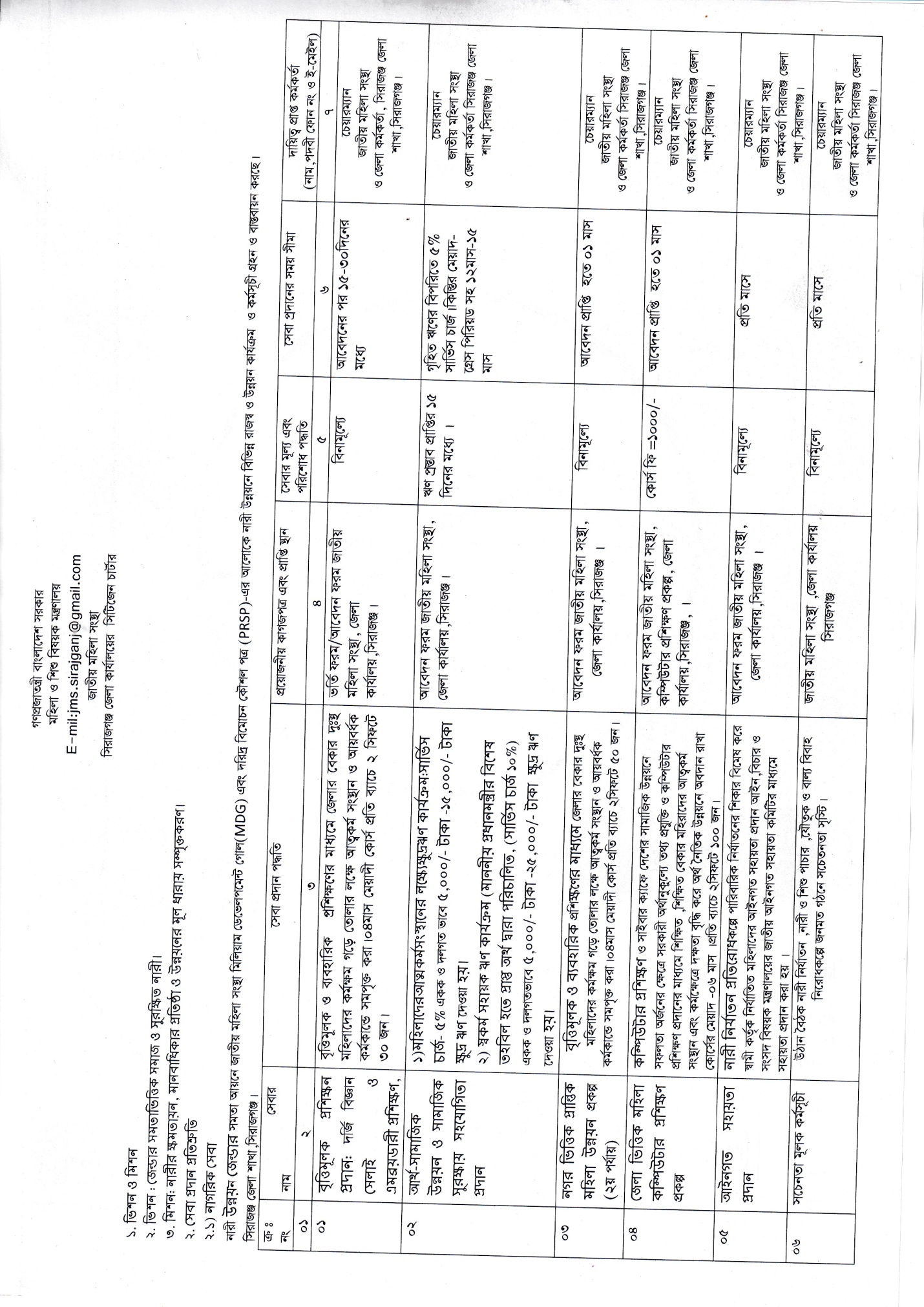 gwnjv I wkï welqK gš¿YvjqE-mil:jms.sirajganj@gmail.comRvZxq gwnjv ms¯’vwmivRMÄ †Rjv Kvh©vj‡qi  wmwU‡Rb PvU©vi১. ভিশন ও মিশন
২. ভিশন : জেন্ডার সমতাভিত্তিক সমাজ ও সুরক্ষিত নারী।
৩. মিশন: নারীর ক্ষমতায়ন, মানবাধিকার প্রতিষ্ঠা ও উন্নয়নের মূল ধারায় সম্পৃক্তকরণ।
২. সেবা প্রদান প্রতিশ্রুতি
২.১) নাগরিক সেবাbvix উন্নয়b জেন্ডার mgZv Avq‡b RvZxq gwnjv ms¯’v wgwjqvg †W‡fjc‡g›U †Mvj(MDG) Ges `wi`ª we‡gvPb †KŠkj cÎ (PRSP)-Gi Av‡jv‡K bvix Dbœq‡b wewfbœ ivR¯^ I Dbœqb Kvh©µg  I Kg©m~Px MÖnb I ev¯Íevqb Ki‡Q| wmivRÄ †Rjv kvLv,wmivRMÄ|   কৌশলগত উদ্দেশ্য(Strategic Objectives)কৌশল 
গত উদ্দেশ্যের মান(Weight of Strategic Objectives)কার্যক্রম(Activities)কর্মসম্পাদন সূচক(Performance Indicators)একক(Unit)কর্ম 
সম্পাদন সূচকের মান(Weight of Performance Indicators)  প্রকৃত অর্জন  প্রকৃত অর্জনলক্ষ্যমাত্রা/নির্ণায়ক ২০১৯-২০২০(Target/Criteria Value for FY 2018-19)লক্ষ্যমাত্রা/নির্ণায়ক ২০১৯-২০২০(Target/Criteria Value for FY 2018-19)লক্ষ্যমাত্রা/নির্ণায়ক ২০১৯-২০২০(Target/Criteria Value for FY 2018-19)লক্ষ্যমাত্রা/নির্ণায়ক ২০১৯-২০২০(Target/Criteria Value for FY 2018-19)লক্ষ্যমাত্রা/নির্ণায়ক ২০১৯-২০২০(Target/Criteria Value for FY 2018-19)প্রক্ষেপণ (Projection)
২০২০-২০২১প্রক্ষেপণ (Projection)
২০২১-২০২২ 
 ত্রৈমাসিক প্রতিবেদনজুলাই ২০২০ হতে সেপ্টেম্বর ২০২০সাধারণ স্কোরনির্ধারিত স্কোরকৌশলগত উদ্দেশ্য(Strategic Objectives)কৌশল 
গত উদ্দেশ্যের মান(Weight of Strategic Objectives)কার্যক্রম(Activities)কর্মসম্পাদন সূচক(Performance Indicators)একক(Unit)কর্ম 
সম্পাদন সূচকের মান(Weight of Performance Indicators)  প্রকৃত অর্জন  প্রকৃত অর্জনঅসাধারণঅতি উত্তমউত্তম  চলতি মানচলতি মানের নিম্নে প্রক্ষেপণ (Projection)
২০২০-২০২১প্রক্ষেপণ (Projection)
২০২১-২০২২ 
 ত্রৈমাসিক প্রতিবেদনজুলাই ২০২০ হতে সেপ্টেম্বর ২০২০সাধারণ স্কোরনির্ধারিত স্কোরকৌশলগত উদ্দেশ্য(Strategic Objectives)কৌশল 
গত উদ্দেশ্যের মান(Weight of Strategic Objectives)কার্যক্রম(Activities)কর্মসম্পাদন সূচক(Performance Indicators)একক(Unit)কর্ম 
সম্পাদন সূচকের মান(Weight of Performance Indicators)২০১৭-২০১৮২০১৮-২০১৯অসাধারণঅতি উত্তমউত্তম  চলতি মানচলতি মানের নিম্নে প্রক্ষেপণ (Projection)
২০২০-২০২১প্রক্ষেপণ (Projection)
২০২১-২০২২ 
 ত্রৈমাসিক প্রতিবেদনজুলাই ২০২০ হতে সেপ্টেম্বর ২০২০সাধারণ স্কোরনির্ধারিত স্কোরকৌশলগত উদ্দেশ্য(Strategic Objectives)কৌশল 
গত উদ্দেশ্যের মান(Weight of Strategic Objectives)কার্যক্রম(Activities)কর্মসম্পাদন সূচক(Performance Indicators)একক(Unit)কর্ম 
সম্পাদন সূচকের মান(Weight of Performance Indicators)২০১৭-২০১৮২০১৮-২০১৯১০০%৯০%৮০%৭০%৬০%প্রক্ষেপণ (Projection)
২০২০-২০২১প্রক্ষেপণ (Projection)
২০২১-২০২২ 
 ত্রৈমাসিক প্রতিবেদনজুলাই ২০২০ হতে সেপ্টেম্বর ২০২০সাধারণ স্কোরনির্ধারিত স্কোর১২৩৪৫৬৭৮৯১০১১১২১৩১৪১৫১৬সংস্থার কৌশলগত উদ্দেশ্যসমূহ সংস্থার কৌশলগত উদ্দেশ্যসমূহ সংস্থার কৌশলগত উদ্দেশ্যসমূহ ১। সামাজিক ও অর্থনৈতিক কর্মকান্ডে নারীদের সমসুযোগ সৃস্টি ও ক্ষমতায়ন। ৮০১.১) রাজস্ব বাজেটের আওতায় মহিলাদের দক্ষতা উন্নয়নে সেলাই ও এমব্রয়ডারী পশিক্ষণ প্রদান।সেলাই ও এমব্রয়ডারী প্রশিক্ষণ পাপ্ত উপকার ভোগীসংখ্যা১৫৯০৯০৯০৮৫৮০৭৫৭০৯০৯০করোনা ভাইরাসের কারনে বন্ধ-১৫২) নারী ও শিশুদের জন্য সামাজিক নিরাপত্তা ন্যায় বিচার প্রতিষ্ঠা ও আইনগত  অধিকার রক্ষার্থে সহায়তা প্রদান।৮০১.২) বাজেটের আলোকে বিভিন্ন দিবস পালন।জাতীয় শোক দিবস, বঙ্গমাতার জন্মদিন  সংখ্যা১০৮০০৯০০১৩ টি১২১১১০৯১৩১৩২ টি      ২১০৩)জাতীয় আন্তর্জাতিক বিভিন্ন দিবস পালন৮০১.৩) জেলা পর্যায়ে (৬৪ জেলা) শিক্ষত বেকার মহিলাদের  কম্পিউটার প্রশিক্ষন প্রকল্প।।  কম্পিউটার  প্রশিক্ষণার্থী সংখ্যা১৫১০০১০০১০০৯৫৯০৮৫৮০১০০-করোনা ভাইরাসের কারনে বন্ধ-১৫১.৪) নগর  ভিত্তিক প্রান্তিক মহিলা উন্নয়ন প্রকল্প (২য় পর্যায়)মহিলাদের দক্ষতা উন্নয়নের জন্য সেলাই ও এমব্রয়ডারী প্রশিক্ষণ প্রদানসেলাই ও এমব্রয়ডারী প্রশিক্ষণ প্রাপ্ত উপকার ভোগী মহিলা সংখ্যা১০১৬০১৭০১৬০১৫০১৪৫১৪০১৩৫১৫০১৫০করোনা ভাইরাসের কারনে বন্ধ-১০১.৫) দরিদ্র মহিলাদের ক্ষুদ্র ঋণ ,স্ব-কর্ম সহায়ক ঋণ প্রদান।ঋণ সহায়তা প্রাপ্ত উপকার ভোগী মহিলা সংখ্যা১০---------প্রক্রিয়াধীন-১০১.৬) উঠান বৈঠকউপকার ভোগী মহিলাসংখ্যা১০৪০০৪৫০১২১০৯৮৭১২১২৩ টি১.৯৯১০১.৭) আইনগত  সহায়তা প্রদানউপকার ভোগী মহিলাসংখ্যা ৫৪৮৮৭৬৫৪১০১০      --৫µ t bs                  †mevi bvg‡mev cÖ`vb c×wZcÖ‡qvRbxq KvMRcÎ Ges cÖvwß ¯’vb‡mevi g~j¨ Ges cwi‡kva c×wZ‡mev cª`v‡bi mgq mxgv`vwqZ¡ cÖvß Kg©KZ©v(bvg,c`ex †dvb bs I B-‡gBj)0123456701বৃত্তিমূলক প্রশিক্ষন প্রদান: `wR© weÁvb সেলাই ও এমব্রয়ডারী প্রশিক্ষণ,  বৃত্তিমূলক ও ব্যবহারিক  প্রশিক্ষণের মাধ্যমে †Rjvi ‡eKvi `yt¯’ gwnjv‡`i Kg©ÿg M‡o †Zvjvi j‡ÿ AvZ¡Kg© ms¯’vb I Avqea©K Kg©Kv‡Û mgc„³ Kiv|04gvm †gqv`x †Kvm© cÖwZ e¨v‡P 2 wmd‡U 30 Rb|fwZ© dig/Av‡e`b dig RvZxq gwnjv ms¯’v, †Rjv Kvh©vjq,wmivRÄ|webvg~‡j¨Av‡e`‡bi ci 15-30w`‡bi g‡a¨‡Pqvig¨vbRvZxq gwnjv ms¯’vI †Rjv Kg©KZ©v, wmivRÄ †Rjv kvLv,wmivRMÄ|02আর্থ-সামাজিক উন্নয়ন ও সামাজিক সুরক্ষায় সহযোগিতা প্রদান 1)মহিলাদেরআত্মকর্মসংস্থানের লক্ষ্যেক্ষুদ্রঋণ কার্যক্রম:সার্ভিস চার্জ- ৫% GKK I `jMZ fv‡e ৫,০০০/- টাকা -15,০০০/- টাকা  ক্ষুদ্র ঋণ ‡`Iqv হয়।  2) স্বকর্ম সহায়ক ঋণ কার্যক্রম (মাননীয় প্রধানমন্ত্রীর বিশেষ তহবিল হতে প্রাপ্ত অর্থ দ্বারা পরিচালিত, (সার্ভিস চার্জ 10%) GKK I `jMZfv‡e ৫,০০০/- টাকা -25,০০০/- টাকা  ক্ষুদ্র ঋণ ‡`Iqv হয়।  Av‡e`b dig RvZxq gwnjv ms¯’v, †Rjv Kvh©vjq,wmivRÄ|FY cª¯Íve cÖvwßi 15 w`‡bi g‡a¨ |M„wnZ F‡Yi wecwi‡Z 5% mvwf©m PvR©|wKw¯Íi †gqv`-‡MÖm wcwiqW mn 12gvm-15 gvm‡Pqvig¨vbRvZxq gwnjv ms¯’vI †Rjv Kg©KZ©v wmivRÄ †Rjv kvLv,wmivRMÄ|03নগর ভিত্তিক প্রান্তিক মহিলা উন্নয়ন cÖKí (2q ch©vq)বৃত্তিমূলক ও ব্যবহারিক cÖwkক্ষ‡Yর মাধ্যমে †Rjvi ‡eKvi `yt¯’ gwnjv‡`i Kg©ÿg M‡o †Zvjvi j‡ÿ AvZ¡Kg© ms¯’vb I Avqea©K Kg©Kv‡Û mgc„³ Kiv|04gvm †gqv`x †Kvm© cÖwZ e¨v‡P 2wmd‡U 50 Rb|Av‡e`b dig RvZxq gwnjv ms¯’v,  †Rjv Kvh©vjq,wmivRÄ |webvg~‡j¨   Av‡e`b cÖvwß  n‡Z 01 gvm  ‡Pqvig¨vbRvZxq gwnjv ms¯’vI †Rjv Kg©KZ©v wmivRÄ †Rjv kvLv,wmivRMÄ|04জেলা ভিত্তিক মহিলা কম্পিউটার প্রশিক্ষণ cÖKíকম্পিউটার প্রশিক্ষণ I mvBevi K¨v‡d †`‡ki mvgvwRK Dbœq‡b mdjZv AR©‡bi †ÿ‡Î miKvix A_©vbyKy‡j¨ Z_¨ cÖhyw³ I Kw¤úDUvi cÖwkÿY cÖ`v‡bi gva¨‡g wkwÿZ ,wkwÿZ †eKvi gwniv‡`i AvZ¡Kg© ms¯’vb Ges Kg©‡ÿ‡Î `ÿZv e„w× K‡i A_© ˆbwZK Dbœq‡b Ae`vb ivLv †Kv‡m©i †gqv` -06 gvm |cÖwZ e¨v‡P 2wmd‡U 100 Rb|Av‡e`b dig RvZxq gwnjv ms¯’v, Kw¤úDUvi cÖwkÿY cÖKí, †Rjv Kvh©vjq,wmivRÄ, |  †Kvm© wd =1000/-Av‡e`b cÖvwß  n‡Z 01 gvm ‡Pqvig¨vbRvZxq gwnjv ms¯’vI †Rjv Kg©KZ©v wmivRÄ †Rjv kvLv,wmivRMÄ|05আইনগত সহায়তা প্রদাননারী নির্যাতন প্রতিরোধK‡í cvwievwiK wbh©vZ‡bi wkKvi we‡gl K‡i ¯^vgx KZ©„K wbh©vwZZ gwnjv‡`i AvBbMZ mnvqZv cÖ`vb AvBb,wePvi I msm` welqK gš¿Yvj‡qi RvZxq AvBbMZ mnvqZv KwgwUi gva¨‡g mnvqZv cÖ`vb Kiv nq |  Av‡e`b dig RvZxq gwnjv ms¯’v,  †Rjv Kvh©vjq,wmivRÄ |webvg~‡j¨cÖwZ gv‡m‡Pqvig¨vbRvZxq gwnjv ms¯’vI †Rjv Kg©KZ©v wmivRÄ †Rjv kvLv,wmivRMÄ|06m‡PbZv g~jK Kg©m~PxDVvb ˆeVK bvix wbh©vZb ,bvix I wkï cvPvi ,‡hŠZzK I evj¨ weevn wb‡ivaK‡í RbgZ MV‡b m‡PZbZv m„w÷| RvZxq gwnjv ms¯’v ,†Rjv Kvh©vjq wmivRMÄwebvg~‡j¨ cÖwZ gv‡m ‡Pqvig¨vbRvZxq gwnjv ms¯’vI †Rjv Kg©KZ©v wmivRÄ †Rjv kvLv,wmivRMÄ|µ t bs                  †mevi bvg‡mev cÖ`vb c×wZ012301বৃত্তিমূলক প্রশিক্ষন প্রদান: `wR© weÁvb সেলাই ও এমব্রয়ডারী প্রশিক্ষণ,  বৃত্তিমূলক ও ব্যবহারিক  প্রশিক্ষণের মাধ্যমে †Rjvi ‡eKvi `yt¯’ gwnjv‡`i Kg©ÿg M‡o †Zvjvi j‡ÿ AvZ¡Kg© ms¯’vb I Avqea©K Kg©Kv‡Û mgc„³ Kiv|04gvm †gqv`x †Kvm© cÖwZ e¨v‡P 2 wmd‡U 30 Rb|02আর্থ-সামাজিক উন্নয়ন ও সামাজিক সুরক্ষায় সহযোগিতা প্রদান 1)মহিলাদেরআত্মকর্মসংস্থানের লক্ষ্যেক্ষুদ্রঋণ কার্যক্রম:সার্ভিস চার্জ- ৫% GKK I `jMZ fv‡e ৫,০০০/- টাকা -১৫,০০০/- টাকা  ক্ষুদ্র ঋণ ‡`Iqv হয়।  2) স্বকর্ম সহায়ক ঋণ কার্যক্রম (মাননীয় প্রধানমন্ত্রীর বিশেষ তহবিল হতে প্রাপ্ত অর্থ দ্বারা পরিচালিত, (সার্ভিস চার্জ 10%) GKK I `jMZfv‡e ৫,০০০/- টাকা -25,০০০/- টাকা  ক্ষুদ্র ঋণ ‡`Iqv হয়।  03নগর ভিত্তিক প্রান্তিক মহিলা উন্নয়ন cÖKí (2q ch©vq)বৃত্তিমূলক ও ব্যবহারিক cÖwkক্ষ‡Yর মাধ্যমে †Rjvi ‡eKvi `yt¯’ gwnjv‡`i Kg©ÿg M‡o †Zvjvi j‡ÿ AvZ¡Kg© ms¯’vb I Avqea©K Kg©Kv‡Û mgc„³ Kiv|04gvm †gqv`x †Kvm© cÖwZ e¨v‡P 2wmd‡U 50 Rb|04জেলা ভিত্তিক মহিলা কম্পিউটার প্রশিক্ষণ cÖKíকম্পিউটার প্রশিক্ষণ I mvBevi K¨v‡d †`‡ki mvgvwRK Dbœq‡b mdjZv AR©‡bi †ÿ‡Î miKvix A_©vbyKy‡j¨ Z_¨ cÖhyw³ I Kw¤úDUvi cÖwkÿY cÖ`v‡bi gva¨‡g wkwÿZ ,wkwÿZ †eKvi gwniv‡`i AvZ¡Kg© ms¯’vb Ges Kg©‡ÿ‡Î `ÿZv e„w× K‡i A_© ˆbwZK Dbœq‡b Ae`vb ivLv †Kv‡m©i †gqv` -06 gvm |cÖwZ e¨v‡P 2wmd‡U 100 Rb|05আইনগত সহায়তা প্রদাননারী নির্যাতন প্রতিরোধK‡í cvwievwiK wbh©vZ‡bi wkKvi we‡gl K‡i ¯^vgx KZ©„K wbh©vwZZ gwnjv‡`i AvBbMZ mnvqZv cÖ`vb AvBb,wePvi I msm` welqK gš¿Yvj‡qi RvZxq AvBbMZ mnvqZv KwgwUi gva¨‡g mnvqZv cÖ`vb Kiv nq |  06m‡PbZv g~jK Kg©m~PxDVvb ˆeVK bvix wbh©vZb ,bvix I wkï cvPvi ,‡hŠZzK I evj¨ weevn wb‡ivaK‡í RbgZ MV‡b m‡PZbZv m„w÷|